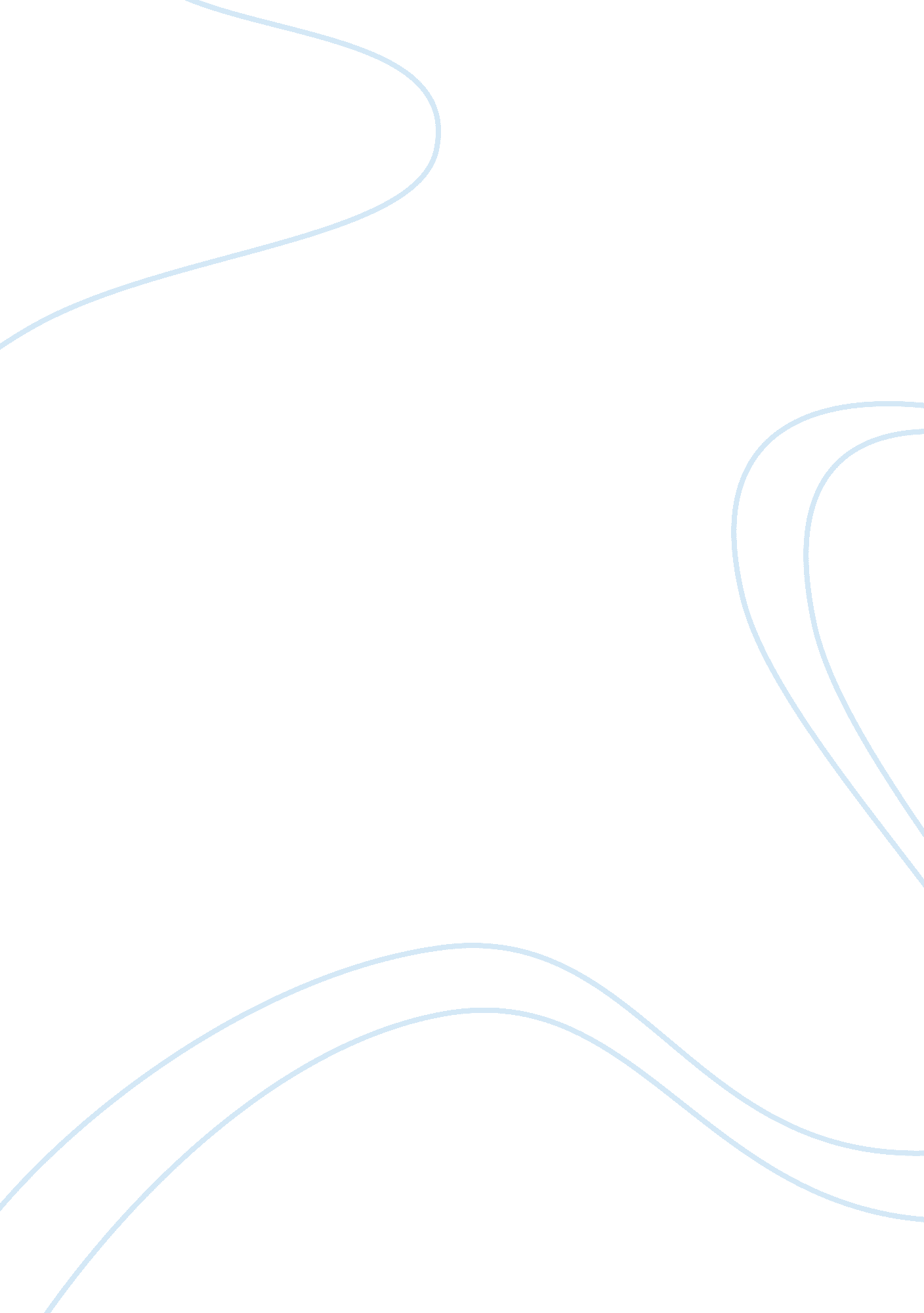 Criminal justice: d.a.r.e. program essayEconomics, Budget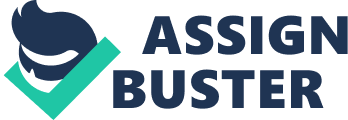 \n[toc title="Table of Contents"]\n \n \t Introduction \n \t Literature Review \n \t Directions for Future Research \n \t Policy Recommendations \n \t Decision \n \t Mentions \n \n[/toc]\n \n Condemnable Justice: D. A. R. E. PlanAbstractionSubstance maltreatment has become a major job in the universe. In order to efficaciously undertake the issue of substance maltreatment and change the behavior or attitudes of adolescents towards drug usage, intoxicant ingestion and coffin nail smoke, the authoritiess of several states have been implementing a wide-range of drug bar plans. D. A. R. E. Program, founded in 1983, has went on to go extremely popular in attendant old ages with most of the schools started implementing it to see positive consequences in attitudes of adolescents towards the substance maltreatment. After legion of schools started implementing it, diverse scope of positions about the plan has come up from the research workers. Whilst some of them have indicated that the plan has been extremely successful in impacting the behaviours of kids, some have criticized it for hapless consequences. This little research paper chiefly is chiefly focal points on turn outing that the D. A. R. E. Program is uneffective and has negative effects. Numerous of the old literature surveies have been reviewed in this research paper and found out that the D. A. R. E. Program is uneffective because it is lending for pupils to derive the cognition and consciousness on the substance maltreatment but non act uponing their mentalities or behaviours towards the drug usage, intoxicant ingestion and coffin nail smoke. The literature reappraisal has besides indicated that the D. A. R. E. Program is effectual merely in short-run and it does non truly maintain adolescents off from the drug usage or intoxicant ingestion. One of the major negative effects of D. A. R. E. plan revealed in this survey is that it created false feeling among the parents about the security of their childs. Introduction D. A. R. E. ( Drug Abuse Resistance Education ) is doubtless most popular and highly-used drug maltreatment bar plan in the United States. Most of the schools in the United States have been utilizing D. A. R. E. in order to heighten the consciousness degrees about the negative facets of substance maltreatment. The primary purpose of D. A. R. E. is to forestall the usage of controlled drugs and violent behaviours. The plan was initiated in 1983 as drug control scheme of American War on Drugs and subsequently on extended into schools and colleges. In recent old ages, the effectivity of D. A. R. E. is questioned by many of reviews and research workers ; they have presented quantitative informations to back up their statements that indicate D. A. R. E. is non truly functioning the intent and the money spent by the Government and educational establishments on the plans is truly being wasted. This little research paper aims to turn out that the D. A. R. E. plan is uneffective and really has negative effects with the aid of the secondary market research. The information from at least eight empirical research surveies is evaluated and presented in order to turn out that the D. A. R. E. plan is uneffective. Literature Review Drug Abuse Resistance Education, the most popular school-based drug-prevention plan, was founded by Daryl Gates in Los Angeles and has been implemented by 75 % of the school territories in the United States. Since 1983, it was estimated that about 114 million K-12 pupils have undergone D. A. R. E. in the United States. As per the appraisals, during the first twelvemonth of the execution, D. A. R. E. plan was successfully delivered to more than 6 million pupils, with an estimated cost per pupil was $ 125. Harmonizing to Edward Shepard, the popular economic expert, bringing cost of D. A. R. E. plan was increased to $ 268 in 2001 ; it was estimated that D. A. R. E. plan was bing more than $ 1. 2 billion yearly if all the disbursals including school resources are taken into consideration. In this modern life style, a wide-range of factors would act upon the behaviours and attitudes of immature people towards the substance maltreatment. The drug-friendly civilization, dependent equals and telecasting plans are said to be most common influencers in this facet. D. A. R. E. plan is unable to deviate attending of immature people from these influencers. The research survey conducted by Birkeland, Murphy-Graham and Weiss ( 2005 ) emphasized on the inability of the D. A. R. E. plan in countering the negative influencers. Harmonizing to Birkeland, Murphy-Graham and Weiss ( 2005 ) , D. A. R. E. plan is uneffective because it focuses on incorrect ratings and does non truly step in to change adolescent’s developmental schemes. In order to measure the effectivity of D. A. R. E. plan, Birkeland, Murphy-Graham and Weiss ( 2005 ) has chosen a sample of 16 communities in four provinces including Colorado, Massachusetts, Kentucky, and Illinois, whose population is in between 40, 000 and 200, 000. In entire, they have conducted 128 in the flesh or semi-structured interviews with the aid of sweet sand verbena technique. Harmonizing to this research survey, D. A. R. E. plan has been successfully sketching the hazards of drugs but it was improbable counter all other negative influences that immature people had in their lives. The influences that telecasting, dependent equals and drug-friendly civilization have had on immature people are really high when compared to the 17 hours of half-backed direction that they are undergoing. This research survey has besides revealed that most of the school functionaries including a school overseer of Massachusetts opined that it is really hard to alter the behaviour of childs by doing them undergoing a few hours of schoolroom Sessionss. As per this research survey, D. A. R. E. plan is concentrating on other results such as developing relationships between pupils and their households but it was non for which the plan is implemented for. The impact of the D. A. R. E. plan is really high for up to two or three old ages after undergoing the Sessionss. As the clip passes, the effectivity of the plan is acquiring diminished because pupils are burying what they have learnt in the plan ; this is majorly attributed to hapless course of study and instructional methods used while presenting the plan to the pupils. The research surveies conducted by Lynam et Al ( 1999 ) and Rosenbaum and Hanson ( 1998 ) have indicated that the D. A. R. E. plans are non effectual in long-run because of hapless course of study and instructional methods that do non long-run feeling on the pupils. Harmonizing to Lynam et Al ( 1999 ) , there is no important grounds that shows pupils who have undergone D. A. R. E. plan at certain point of clip at their school are successful in avoiding substance maltreatment after 10 old ages. Lynam et Al ( 1999 ) in their research survey have examined a sum of 1, 002 pupils aged 20. All these pupils have undergone D. A. R. E. plan in their 6th class. The research survey found that the pupils have displayed a batch of similarities in drug attitudes, drug use and self-esteem between pre-D. A. R. E. plan and 10 old ages after undergoing the D. A. R. E. plan. This clearly shows that the long-run consequence of the D. A. R. E. plan is about undistinguished on people. This survey has besides revealed that the D. A. R. E. plan has really lowered the self-pride of the adolescents. Rosenbaum and Hanson ( 1998 ) have examined the short-run and long-run effects of D. A. R. E. plan on attitudes, beliefs, drug use behaviours and societal accomplishments of pupils. In this research survey, an rating has been conducted through randomised field experiments in 18 braces of identified simple schools located in northern and cardinal Illinois. Harmonizing to this research survey, there are several grounds for undistinguished effects of D. A. R. E. plan on altering the attitudes, beliefs, drug use behaviours and societal accomplishments of pupils. First, D. A. R. E. plan does non incorporate the theoretical positions to class course of study or instructional methods. Second, D. A. R. E. plan ne’er makes usage of synergistic methods such as group treatments which prove extremely effectual in heightening the consciousness degrees of pupils about the negative effects of drug usage. Third, the most of the constituents in the D. A. R. E. plan are aiming inappropriate mediating concepts ( Rosenbaum and Hanson, 1998 ) . Harmonizing to Rosenbaum and Hanson ( 1998 ) , D. A. R. E. plan was extremely successful in developing the opposition accomplishments and changing attitudes of immature people on drug usage in the short-run. The effects of D. A. R. E. plan were easy dissipated with the transition of clip and did non demo any feeling on the pupils by the clip they reach their high school old ages. Since D. A. R. E. plan is offered with hapless course of study and instructional methods, the likeliness of sustained effects is significantly low. Clayton, Cattarello andJohnstone ( 1996 ) have besides conducted a research survey to transport out a longitudinal rating of the effectivity of D. A. R. E. plan. They have merely selected 23 schools indiscriminately that have been offering D. A. R. E. plan. In these schools, pupils usually receive protocol-driven direction for 16 hebdomads. Clayton, Cattarello andJohnstone ( 1996 ) have pre-tested during the 6 Thursday class before they have undergone the D. A. R. E. plan, post-tested instantly after the completion of the plan. The same set of pupils was surveyed when they were in the 10 Thursday class to look into the behavioural alterations that took topographic point towards the drugs, intoxicant and coffin nail. This research survey has observed important differences between intercession with regard of drug, intoxicant and coffin nail during the 7 Thursday class, one twelvemonth after the completion of the D. A. R. E. plan. However, over full measuring interval, this survey has recognized that the results are really similar to the results that they were received pretest phase. D. A. R. E. was merely the bar plan named in 1986 Drug-free Schools and Communities Act. Since so the authorities has been apportioning at least 30 % of the entire financess available for each financial twelvemonth for all province and local plans to D. A. R. E. plan. There has been a immense mismatch between the financess allocated to the D. A. R. E. plan every twelvemonth and the consequences that the acquiring from the plan. There are several other traditional drug opposition plans that give better consequences because they are extremely synergistic in nature. When compared to these plans classified by Tobler and Stratton ( 1997 ) as interactive, the impact of the D. A. R. E. plan was really less on forestalling intoxicant, and marihuana usage. However, the plan has been extremely effectual in forestalling the use of baccy. Harmonizing to Ahmed et Al ( 2002 ) , who have conducted a research survey among 236 fifth and 6th graders in Nashville, indicate that the pupils undergone D. A. R. E. plan are five times less likely to originate smoke when compared to their opposite numbers who have non undergone D. A. R. E. plan ( Ahmed et al, 2002 ) . These consequences clearly indicate that pupils who have undergone D. A. R. E. plan had significantly higher cognition mark with regard to the hazard of smoke. Harmonizing to Ennet et Al ( 1994 ) , the effectivity of the D. A. R. E. plan was questioned majorly because of the quality of the instructors that develop and execute the course of study. Though these instructors receive developing from jurisprudence enforcement officers, they are still non equipped with the accomplishment sets that aid in efficaciously reassigning the cognition. One major premise that Ennet et Al ( 1994 ) have made for the failure of D. A. R. E. plan was utilizing constabulary officers as instructors. Ennet et Al ( 1994 ) have besides opined that the consequences could be better if regular instructors are trained by jurisprudence enforcement officers and led the course of study of D. A. R. E. plan. As per the research conducted by Ennet et Al ( 1994 ) , D. A. R. E. plan was extremely successful in supplying cognition but least effectual in heightening the self-esteem and recuing the drug usage. This survey besides reported that the consequence of the plan is really little on attitudes of adolescents about drug usage and constabulary. D. A. R. E. plan has become a perfect illustration for ‘ good purposes and bad results’ . The six-year research survey conducted by Rosenbaum and Hanson ( 1998 ) has concluded that the suburban pupils, who have participated in D. A. R. E. plan in between 1989 and 1996, reported a 3 % to 5 % higher rate of drug usage than the suburban pupils who ne’er attended the D. A. R. E. plan. Another research survey conducted by Solboda et Al ( 2009 ) on the alumnus pupils, who have undergone D. A. R. E. plan with a course of study named ‘ Take Charge of Your Life ” , has found a 4 % addition in intoxicant and coffin nail use when compared to the pupils who have ne’er enrolled such plan. Harmonizing to Center for Education Policy and Development ( 2014 ) , about 60 % of the schools in the United States have eliminated D. A. R. E. plan from their course of study since 2000 admiting its inability to heighten the drug opposition attitudes and negative effects that it may hold on the pupils. The important lessening in one-year grosss from $ 9. 7 million in 2000 to $ 3. 7 million will besides bespeak the cut downing assurance degrees of instructors and parents on D. A. R. E. plan over a period of clip. Another major negative effect of D. A. R. E. plan was that it has created a false feeling among the parents about the security of their childs ( Barnett, 1998 ) . Still most of the parents are under feeling that the D. A. R. E. plan has been making the occupation of supervising the kids on behalf of them. Under this false sense of security, parents have started giving adequate freedom to kids when they are at place ( Barnett, 1998 ) . The ineffectualness of D. A. R. E. plan and low parent’s monitoring or counsel are giving adequate range for kids to acquire habituated to modern lifestyle and acquainted equals who are addicted to drugs and intoxicant ( Barnett, 1998 ) . On a whole, most of the old research surveies clearly indicate that the D. A. R. E. plan has been efficaciously merely in reassigning the cognition but non in forestalling the drug usage or changing the attitudes towards the substance maltreatment in the long-term. There are several other traditional drug bar plans giving better consequences if the budget allocated to D. A. R. E. plan and the consequences it is supplying are taken into consideration. Directions for Future Research The future research surveies should concentrate on measuring the effectivity of non merely the enhanced versions of D. A. R. E. plan but besides the freshly launched drug bar plans that are acquiring popular. Since the smokeless baccy and inhalants have become a new tendency in modern life style, it is recommended for the future research surveies to majorly focal point on the smokeless coffin nails and the usage of inhalants. Most of the pupils are acquiring habituated to the locally prevailing drugs in western states like the United States and the United Kingdom. It would be good if future research surveies will besides measure the effectivity of the drug bar plans in changing attitudes of pupils towards these local drugs and supply the recommendations to heighten the quality of the plans. Since societal accomplishments are playing a major function in people acquiring acquainted with their equals who are dependent, the research surveies should besides go on to mensurate the results related to societal accomplishments by D. A. R. E. plan or any other drug bar plans. Policy Recommendations Since the research survey has indicated that D. A. R. E. plan is uneffective, it is recommended for schools and authorities bureaus to stop the plan and put the same money on coming with up other synergistic plans that can make durable feelings on heads of adolescents. Rather than doing police officers taking the categories, prosecuting traditional instructors to make the occupation would give better consequences ; it is recommended for authorities bureaus to develop the traditional instructors on what demand to be taught and do them take the plan course of studies. Since instructors are in better place to understand the behaviours and mentalities of kids, they can do the schoolroom Sessionss in much more synergistic mode. Decision Substance maltreatment issues have become a major concern for the societies and the authoritiess of several states. In the United States, the substance maltreatment has become epidemic because of the often altering lifestyle tendencies. In order to forestall the substance maltreatment, the authorities of United States has initiated D. A. R. E. plan, a school-based substance opprobrious bar plan. Over a period of clip, the plan has been implemented in legion of schools but the consequences were non truly encouraging. This research paper has reviewed a wide-range of the old literature surveies to turn out that the DARE plan is uneffective and really has negative effects. As per the analysis, the D. A. R. E. plan is uneffective for grounds such as it is assisting the pupils to derive the cognition and consciousness on the substance maltreatment but non act uponing their mentalities or behaviours towards the drug usage, intoxicant ingestion and coffin nail smoke. Though the plan is assisting the pupils to remain from the substance maltreatment for one or two old ages, the long-run impacts are really black. Furthermore, some of the research surveies have indicated that the pupils who have undergone the plan are reported higher rate of drug usage than the pupils who ne’er attended the D. A. R. E. plan. The major negative effect of D. A. R. E. plan was that it has created a false feeling among the parents about the security of their childs. Mentions Ahmed, N. U. , Ahmed, N. S. , Bennett, C. R. and Hinds, J. E. ( 2002 ) . Impact of a drug maltreatment opposition instruction ( D. A. R. E. ) plan in forestalling the induction of coffin nail smoke in fifth- and sixth-grade pupils. Journal of National Medical Association, 94: Pp. 249–25Barnett, E. C. ( 1998 ) . The DARE Debate. Weeklywire, Retrieved on 23 April, 2015 from hypertext transfer protocol: //weeklywire. com/ww/08-17-98/austin_pols_feature1. htmlBirkeland, S. , Murphy-Graham, S. and Weiss, C. ( 2005 ) . Good grounds for disregarding good rating: The instance of the drug maltreatment opposition instruction ( D. A. R. E. ) plan. Evaluation and Program Planning, 28: Pp. 247–256. Center for Education Policy and Development ( 2014 ) . Looking Ahead. The Cornell Roosevelt Institute Policy Journal, 7: Pp. 1-10. Clayton, R. R. , Cattarello, A. M. and Johnstone, B. M. ( 1996 ) . The effectivity of Drug Abuse Resistance Education ( Project DARE ) : 5-year follow-up consequences. Preventive Medicine, 25, 307-318. Ennett, S. T. , Tobler, N. S. , Ringwalt, C. L. , & A ; Flewelling, R. L. ( 1994 ) . How Effective is Drug AbuseResistance Education? A Meta-Analysis of Project DARE Outcome Evaluations. American Journal of Public Health, 84 ( 9 ) , 1394-1401. Lynam, D. R. , Milich, R. , Zimmerman, R. , Novak, S. P. , Logan, T. K. , Martin, C. ( 1999 ) . Undertaking DARE: no effects at 10-year followup. Journal of Consulting and Clinical Psychology , 67 ( 4 ) : 590-593. Rosenbaum, P. D. and Hanson, G. S. ( 1998 ) . Measuring the effects of school-based drug instruction: a six-year multi-level analysisof undertaking D. A. R. E. Journal of Research in Crime and Delinquency, 35 ( 4 ) : Pp. 381-412. Sloboda, Z. , Stephens, C. P. , Stephens, P. C. , Grey, S. F. , Brent, T. , Hawthorne, R. D. , Joseph, W. and Marquette, J. F. ( 2009 ) . The Adolescent Substance Abuse Prevention Study: A Randomized Field Trial of a Universal Substance Abuse Prevention Program. Drug and Alcohol Dependence, 102 ( 3 ) : Pp. 1–10. Tobler, N. S. and Stratton, H. H. ( 1997 ) . Effectiveness of school-based drug bar plans: a meta-analysis of the research. Journal of Primary Prevention, 18: Pp. 71–128. 